Cores 4/5 Checklist for Work Journals		                                                 Dear Families,As you gather your work samples, please check off the items in the list below. Make sure that:All assignments have full name, date, and titleWork samples have been reviewed for errors and corrections madeWork samples have been signed by the parentLearning Goal is written on each assignmentPlease include in this order (clip together, do not staple):____ ‘Work Journal Daily Engagement Log’ DocumentEach day, list your child’s learning activities using descriptive details.On days your child attended school at DVIA, please record “DVIA school day.”List the 6 work samples you are providing (2 for each subject area - reading, writing and math).Make sure you and your child sign the documentMake sure you date the document with the last day on the formPlease include the following items as your evidence: ____1  Sample showing evidence of reading (i.e., graphic organizer, summary) *No reading logs____1  Sample showing evidence of reading (i.e., graphic organizer, summary) *No reading logs____1  Reflection for included reading sample completed by both parent and child____1  Sample of writing (i.e., 1st draft, final draft)____1  Sample of writing (i.e., 1st draft, final draft)____1  Reflection for included writing sample completed by both parent and child____1  Sample of math homework, reviewed and signed by math teacher____1  Sample of math homework, reviewed and signed by math teacher____1  Reflection for included math sample completed by both parent and childRita’s Digital Portfolio: www.dviabouchard.weebly.comNancy’s Digital Portfolio: www.dvianwaites.weebly.comKaitlin’s Digital Portfolio: www.dviakomelveny.weebly.comCore 4/5 Work Journal Sample Reflection Page     Name: __________________________________						                   	           Date: _______________________      Assignment title as stated on Work Journal: _______________________________________________________________________Reflect on your work and answer the following questions using complete sentences:Additional Comments:  __________________________________________________________________________________________________________                _______________________________________________________________________________________________________________________________________               _______________________________________________________________________________________________________________________________________                                              _______________________________________________________________________________________________________________________________________               Core 4/5 Work Journal Sample Reflection Page     Name: __________________________________						                   	           Date: _______________________      Assignment title as stated on Work Journal: _______________________________________________________________________Reflect on your work and answer the following questions using complete sentences:Additional Comments:  __________________________________________________________________________________________________________                _______________________________________________________________________________________________________________________________________               _______________________________________________________________________________________________________________________________________                                              _______________________________________________________________________________________________________________________________________               Core 4/5 Work Journal Sample Reflection Page     Name: __________________________________						                   	           Date: _______________________      Assignment title as stated on Work Journal: _______________________________________________________________________Reflect on your work and answer the following questions using complete sentences:Additional Comments:  __________________________________________________________________________________________________________                _______________________________________________________________________________________________________________________________________               _______________________________________________________________________________________________________________________________________                               Work Journal #1 of 6 (Aug 18th-Oct 3rd)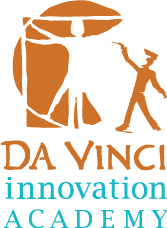 Student Name: _________________________ Parent Name: ______________________________   Teacher Name: _______________________List student learning activities in the Work Journal Daily Engagement Log (page 3)List the 6 work samples you are providing (2 for each subject area – reading, writing and math).On the due date, turn in this form and the 6 DATED work samples you’ve listed that exemplify your work.  
Work Journal Daily Engagement Log #1 of 6 (Aug 18th-Oct 3rd)Student Name: _________________________ Parent Name: ______________________________   Teacher Name: _______________________
 ____________________________________	_____________________________________		____________________ Student Signature			Parent Signature				Date   By signing, we certify that the above information is accurate, our family completed the work listed and our work samples are representative of the activities completed at home.Learning Goal from Work Journal targeted in this assignment (circle- Reading    Writing    Math):StudentHow did this assignment show that I met the learning goal?What were you required to do in this assignment? Think: “What was the process?”Why is learning this goal important to my life?What was difficult about this assignment?ParentAs a teacher, how did you support your student towards meeting this goal through this particular assignment?According to your observations, was the challenge level of this assignment too easy, too hard, or just right? Why?Learning Goal from Work Journal targeted in this assignment (circle- Reading    Writing    Math):StudentHow did this assignment show that I met the learning goal?What were you required to do in this assignment? Think: “What was the process?”Why is learning this goal important to my life?What was difficult about this assignment?ParentAs a teacher, how did you support your student towards meeting this goal through this particular assignment?According to your observations, was the challenge level of this assignment too easy, too hard, or just right? Why?Learning Goal from Work Journal targeted in this assignment (circle- Reading    Writing    Math):StudentHow did this assignment show that I met the learning goal?What were you required to do in this assignment? Think: “What was the process?”Why is learning this goal important to my life?What was difficult about this assignment?ParentAs a teacher, how did you support your student towards meeting this goal through this particular assignment?According to your observations, was the challenge level of this assignment too easy, too hard, or just right? Why?English Language Arts Learning Goals for this Work Journal English Language Arts Learning Goals for this Work Journal English Language Arts Learning Goals for this Work Journal Reading Lit./ Info.READING LITERATURE:Key ideas and details: Read closely to determine what the text says explicitly and to make logical inferences from it; cite specific textual evidence when writing or speaking to support conclusions drawn from the text.Key ideas and details: Determine central ideas or themes of a text and analyze their development; summarize the key supporting details and ideas. Craft and Structure: Interpret words and phrases as they are used in a text, including determining technical, connotative, and figurative meanings, and analyze how specific word choices shape meaning or tone.Craft and Structure: Assess how point of view or purpose shapes the content and style of a text.Integration of Knowledge and Ideas: Delineate and evaluate the argument and specific claims in a text, including the validity of the reasoning as well as the relevance and sufficiency of the evidence.Reading Work Samples:  WritingText Types and Purposes: Write arguments to support claims in an analysis of substantive topics or texts, using valid reasoning and relevant and sufficient evidence.Production and Distribution of Writing: Produce clear and coherent writing in which the development, organization, and style are appropriate to task, purpose, and audience.Writing Work Samples:  Math Learning Goals for this Work Journal Math Learning Goals for this Work Journal Math Learning Goals for this Work Journal MathCopy/paste or write in Math Learning Goals for your student’s respective math class here. (Math Learning Goals can be accessed on Korey’s Digital Portfolio).Additional Math Goals (optional):Math Work Samples:  1.2.Work Journal Daily Engagement LogEach day, please list your child’s learning activities. Use brief, descriptive details.On days your child attended school at DVIA, please record “DVIA school day.” Work Journal Daily Engagement LogEach day, please list your child’s learning activities. Use brief, descriptive details.On days your child attended school at DVIA, please record “DVIA school day.” Example:Baked muffins (doubled recipe); two-digit addition fluency; Mattel tour and toy developer interview; robot design project; Charlotte’s Web/character study; Neo Leo and Leo diary entryMon., Aug. 18, 2014Tue., Aug. 19, 2014Wed., Aug. 20, 2014Thu., Aug. 21, 2014Fri., Aug. 22, 2014Mon., Aug. 25, 2014Tue., Aug. 26, 2014Wed., Aug. 27, 2014Thu., Aug. 28, 2014Fri., Aug. 29, 2014Mon., Sep. 1, 2014NO SCHOOL-LABOR DAYTue., Sep. 2, 2014Wed., Sep. 3, 2014Thu., Sep. 4, 2014Fri., Sep. 5, 2014Mon., Sep. 8, 2014Tue., Sep. 9, 2014Wed., Sep. 10, 2014Thu., Sep. 11, 2014Fri., Sep. 12, 2014Mon., Sep. 15, 2014Tue., Sep. 16, 2014Wed., Sep. 17, 2014Thu., Sep. 18, 2014Fri., Sep. 19, 2014Mon., Sep. 22, 2014Tue., Sep. 23, 2014Wed., Sep. 24, 2014Thu., Sep. 25, 2014Fri., Sep. 26, 2014Mon., Sep. 29, 2014Tue., Sep. 30, 2014Wed., Oct. 1, 2014Thu., Oct. 2, 2014Fri., Oct. 3, 2014